107學年度上學期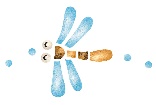 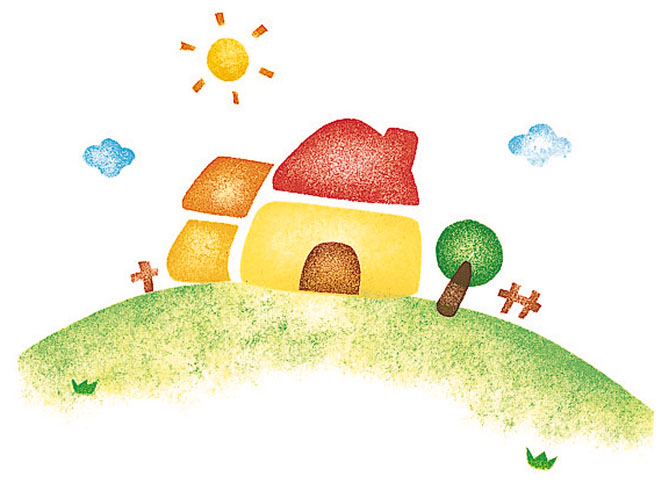 桃園市桃園區文山國小附設幼兒園作息時間表時間活動內容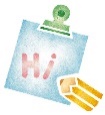 備註入園~8:20簽到簿、閱讀時間、點名本表僅供參考教師可依教學活動需要，將時間彈性應用。請家長務必讓幼兒每天8:20前入園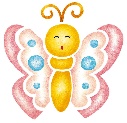 8:20~9:10大肌肉活動/晨操律動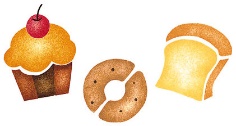 本表僅供參考教師可依教學活動需要，將時間彈性應用。請家長務必讓幼兒每天8:20前入園9:10~9:40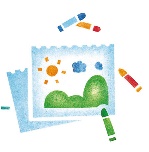 美味可口的點心時間本表僅供參考教師可依教學活動需要，將時間彈性應用。請家長務必讓幼兒每天8:20前入園9:40~10:50主題活動(團討、分組活動、學習區活動)本表僅供參考教師可依教學活動需要，將時間彈性應用。請家長務必讓幼兒每天8:20前入園10:50~11:20回饋分享/發表時間本表僅供參考教師可依教學活動需要，將時間彈性應用。請家長務必讓幼兒每天8:20前入園11:20~11:40洗洗手、餐前準備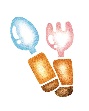 本表僅供參考教師可依教學活動需要，將時間彈性應用。請家長務必讓幼兒每天8:20前入園11:40~12:30大快朵頤一番！本表僅供參考教師可依教學活動需要，將時間彈性應用。請家長務必讓幼兒每天8:20前入園12:30~13:00環境整理、潔牙、午睡準備、散步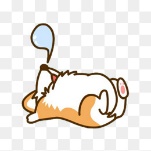 本表僅供參考教師可依教學活動需要，將時間彈性應用。請家長務必讓幼兒每天8:20前入園13:00~14:30午間休息時間ｚＺＺ本表僅供參考教師可依教學活動需要，將時間彈性應用。請家長務必讓幼兒每天8:20前入園14:30~15:10午點心時間~自由探索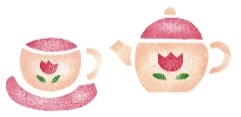 （整理服裝儀容）本表僅供參考教師可依教學活動需要，將時間彈性應用。請家長務必讓幼兒每天8:20前入園15:10~15:40故事時間/大肌肉活動本表僅供參考教師可依教學活動需要，將時間彈性應用。請家長務必讓幼兒每天8:20前入園15:40~16:00回顧時間/統整收拾/愛的叮嚀本表僅供參考教師可依教學活動需要，將時間彈性應用。請家長務必讓幼兒每天8:20前入園16:00小寶貝放學本表僅供參考教師可依教學活動需要，將時間彈性應用。請家長務必讓幼兒每天8:20前入園